             Tento řádně vyplněný tiskopis odevzdám v den odjezdu na místě srazu spolu s podepsaným řádem LVK. 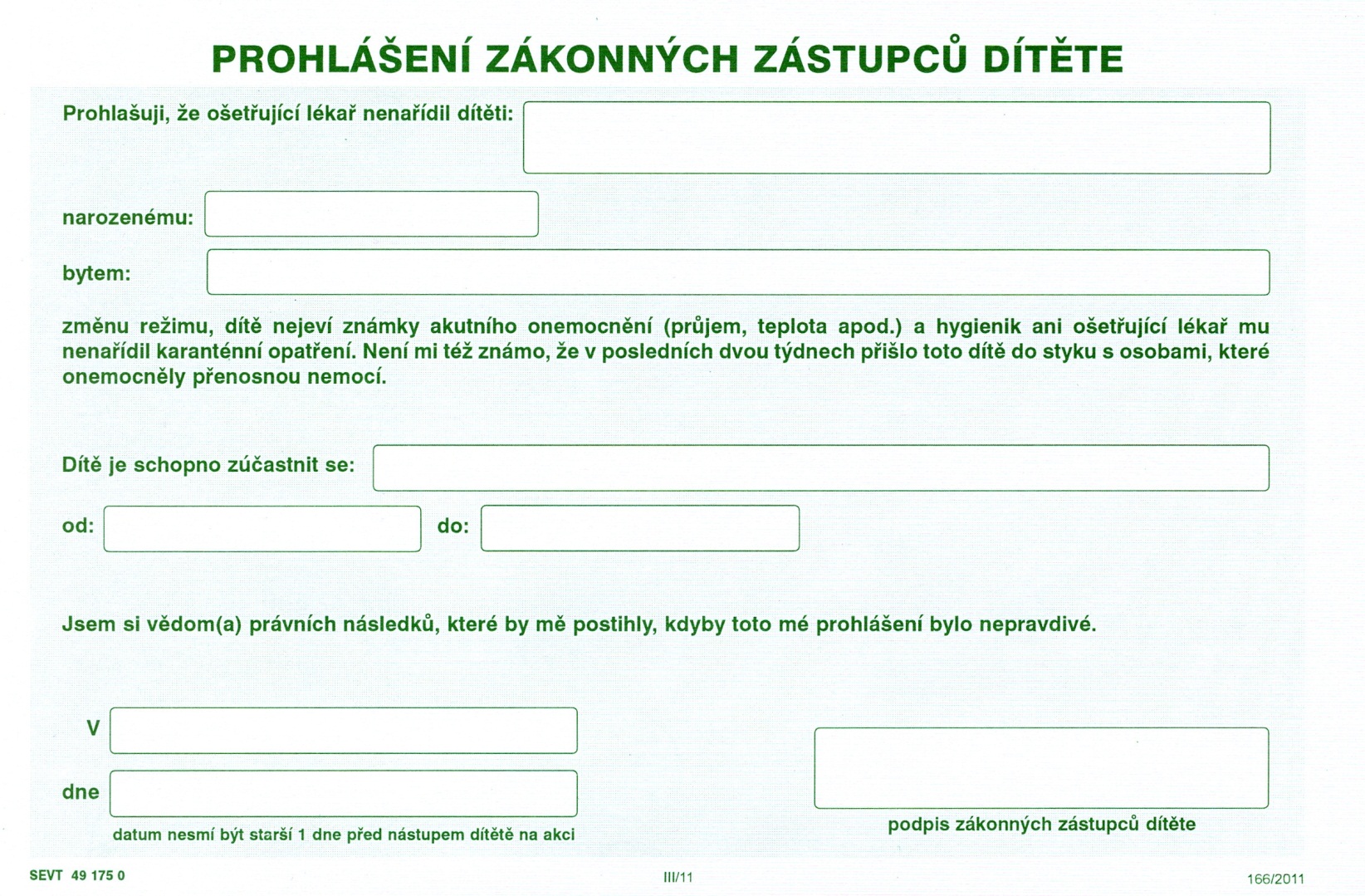 Případné zdravotní problémy, léky a jejich dávkování: Jiná upozornění (fóbie a jiné emocionální poruchy, náměsíčnost..): Průkaz zdravotního pojištění  – kód pojišťovny, číslo pojištěnce a průkazu:  Originál průkazu (popř. kopii) má žák po celou dobu LVK u sebe !Žák má svoji vlastní lékárničku (léky na bolest a teplotu, pastilky na bolení v krku, náplasti, ochranný krém…).                                                                               Kontaktní osoby a telef.čísla:              1.          (příjmení, telefon, vztah k žáku)	    2.      Prohlášení o seřízení vázáníProhlašuji, že žák/žákyně: 	, třída:  má seřízené vázání na sjezdových lyžích moji vlastní zodpovědnost.Žáci, kteří si půjčují výzbroj na LV, uvedou zde svoji –hmotnost : 	  výšku: 	velikost obuvi : Datum, podpis zákonného zástupce žáka : 	…………………………………………………………………………Tímto ručíte za to, že má žák seřízené vázání na svoji postavu nebo že uvedené údaje potřebné k seřízení vázání jsou pravdivé.